Chesterfield Panthers RUFC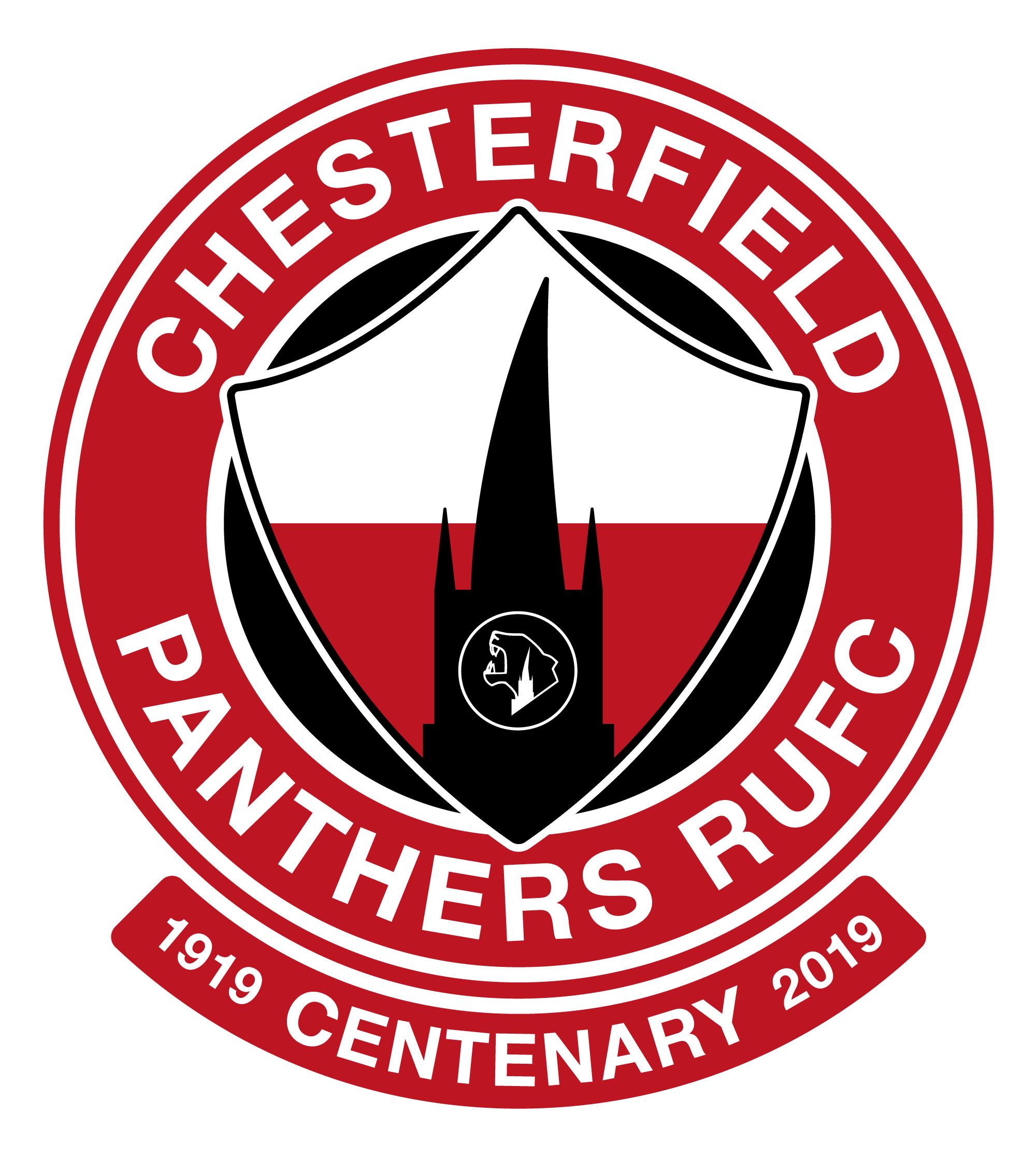 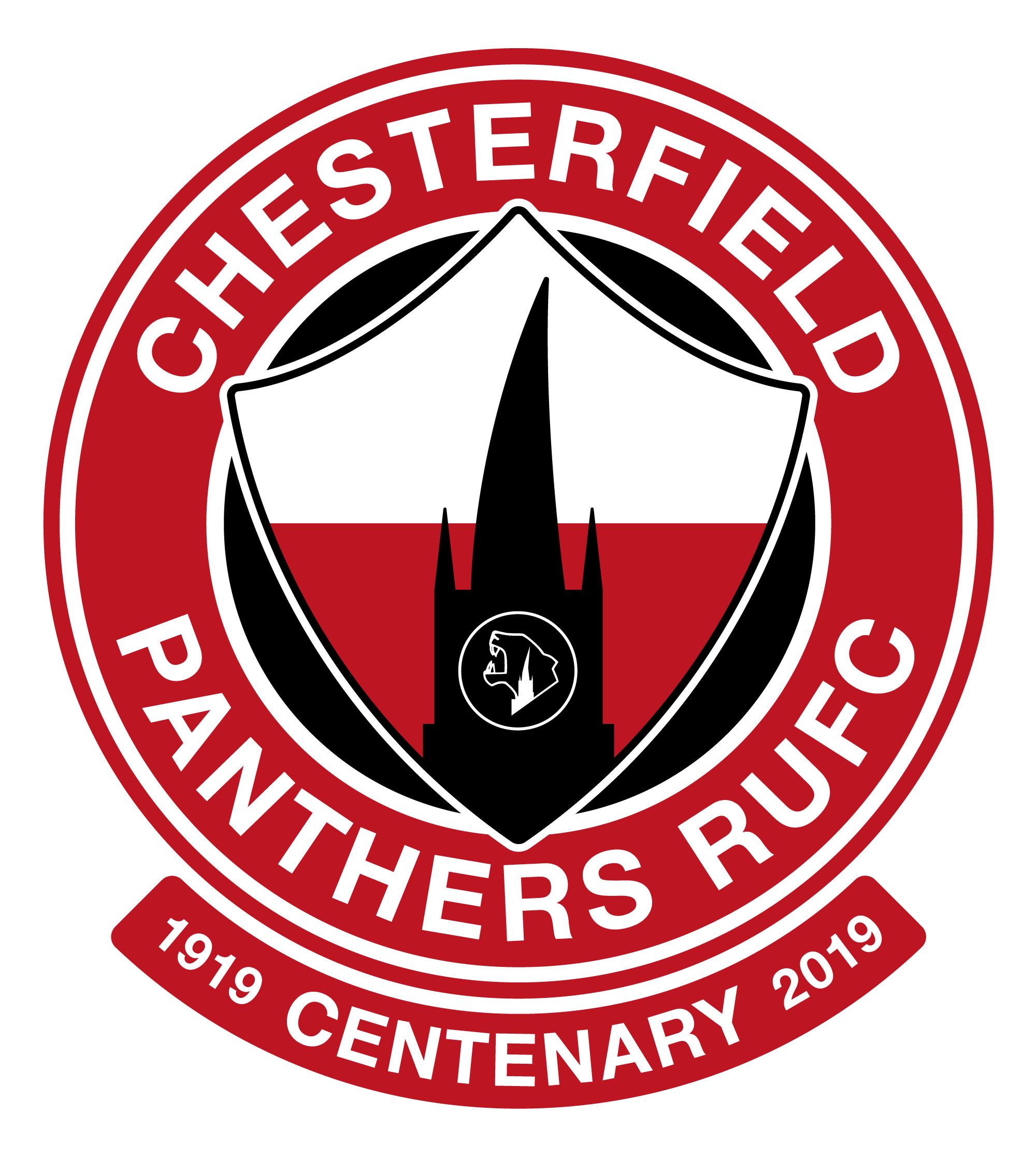 Grand Centenary Draw 1919 – 2019To be Drawn at “RUGFEST on Saturday 13th July 8.00pm at the Clubhouse, 2012 Dunston.Prize:Donated by:1st2 Tickets for England v Irelandon 24th AugustCPRUFC2ndChatsworth Annual Gold MembershipChatsworth House Trust3rdCash Prize of £100CPRUFC4thExclusive Single Malt Whisky & GlassesThe Wee Dram & Ron Kayser5thBespoke Silver JewelleryJason Skill6thMeal Voucher for 2 @ The Devonshire Arms PilsleyDevonshire Hotels GroupAND THE LIST GOES ON…………………….AND THE LIST GOES ON…………………….AND THE LIST GOES ON…………………….7thMeal Voucher for 2 @ Chesters RestaurantChesters Fish & Chip Restaurant8thChoice of Peak Ales BeersPeak Ales Ltd, Chatsworth9thRFU HoodyRFU10thGilbert Rugby BallRFU11thAndy O'Brien prizeAndy O'Brien12thLED Photo frameRFU13thCafetiere & CoffeeThe Coffee Club